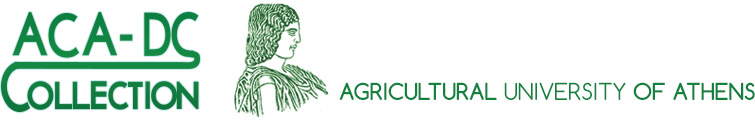 IDENTIFICATION SERVICEDate…………………………	Signature of the supplier…………………………………………………REMARKSIf you do not have a customer number, your order will be handled as a "first order". Your first order should be sent by e-mail, written on paper with the customer's official letterhead, signed by an authorized person. With your first delivery, a customer number will be allocated to your organization/company/laboratory.ACA-DC accepts for identification services only bacterial strains up to biohazard group 2 as mentioned in the directive 2000/54/EC or its updates. The basic requirement to start the identification work is the purity of the isolate(s) under identification.Cultures will be retained for a reasonable length of time after which they will be destroyed.Identification cost per strain is 200 EurosA broad range of methods is available for the strain identification at the genus or species level by the ACA-DC Culture Collection including:Phenotypic systems, e.g. API stripsGenotypic techniques, e.g. partial 16S rDNA sequencingDNA fingerprinting techniques, e.g. PCR amplification of repetitive bacterial DNA elements (rep-PCR) and pulsed-field gel electrophoresis (PFGE) are applied to discriminate bacterial cultures at strain levelPlease fill out the form and send it by e-mail to one of the addresses below:	mae@aua.gr (Eugenia Manolopoulou, MSc, Curator)gz@aua.gr (Georgia Zoumpopoulou, PhD, Staff Member)et@aua.gr (Effie Tsakalidou, Professor, Director)Please send the filled form by e-mail earlier than the biological materialThe pre-announcement for the delivery of the biological material will be appreciatedRegarding packaging and mailing pay attention to the national transport regulationsACA-DC Culture CollectionLaboratory of Dairy ResearchAgricultural University of Athens75 Iera Odos, 11855 Athens, GreecePhone: +30 210 529 4644 / 4628 / 4661Fax: +30 210 5294672Email: mae@aua.gr; gz@aua.gr; et@aua.grWebsite: www.aca-dc.grFor ACA-DC use onlyCustomer number:Date of receipt:                                                                                                                              Strain 1                                 ID No.Strain 2                                 ID No.Strain 3                                 ID No.Strain 4                                 ID No.Strain dataNo.Designation of the isolateSource of the isolateProvided isolate typeStrain 1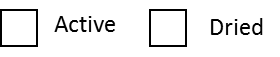 Strain 2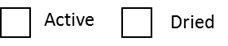 Strain 3Strain 4Cultivation of the strain(s)Cultivation of the strain(s)Cultivation of the strain(s)Cultivation of the strain(s)Cultivation of the strain(s)Strain 1Strain 2Strain 3Strain 4Medium (attach formulaif necessary)Incubation temperature (oC)Incubation timeOxygen requirements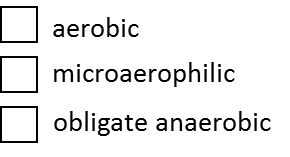 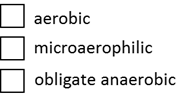 Other growth requirements (special gas, light, etc.)Risk group of the strain known?If yes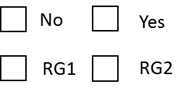 Additional strain information [It would be useful if you provide us with any already existing identification data for the under identification strain(s)]Identification costUnit price (Euro)Strain 1Strain 2Strain 3Strain 4Total price (Euro)Customer specific informationCustomer specific informationCustomer number:Contact person:Organization/Company/Laboratory:Address:Telephone number:Fax number:E-mail address:Invoice information:Invoice information:Contact person:Organization/Company/Laboratory:Invoice address:VAT number (EU Member States only):